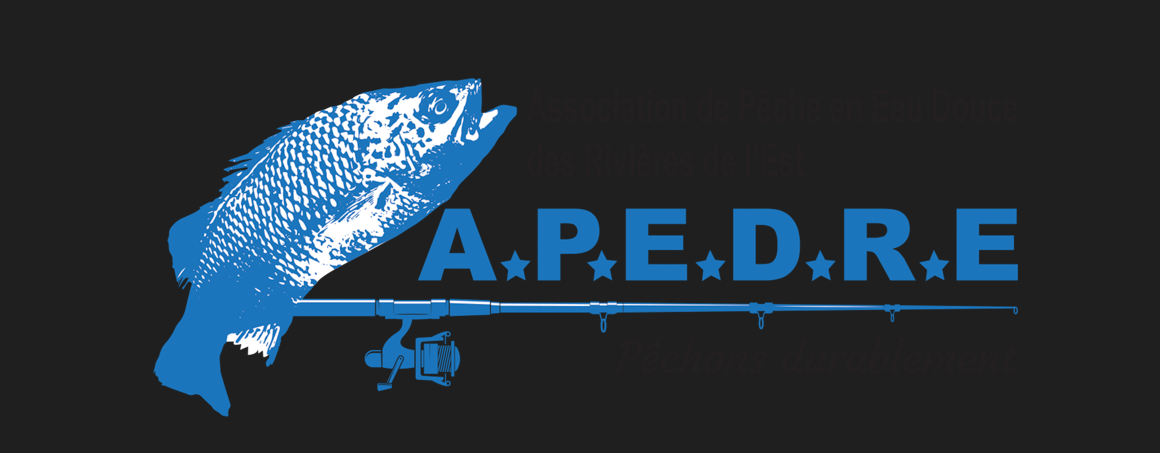 PrésentationContexte, enjeux et rappel des objectifs (1000 car. max) :Dans le cadre de la création et en vue de l’agrément Association Agréée pour la Pêche et la Protection du Milieu Aquatique AAPPMA, l’APEDRE mène des campagnes de prévention et de protection de la biodiversité (halieutique) par des actions de médiation en rivière.Aussi prévenir d’éventuelles pollutions agricoles ou, malveillantes (braconnage chimique) dans les rivières de son secteur. Soutenus par la Fédération de Pêche de la Réunion et par l’intercommunalité de l’Est, nous voulons être reconnus d’intérêt public. Notre secteur vise les rivières de l’Est de la Réunion, allant de Bras Panon, rivière des Roches à Sainte Rose, grande rivière de l’Est, en passant par Saint Benoît et la Rivière des Marsouins, et les petits cours d’eau et plans d’eau du secteur. (765 caractères)Principales évolutions du contexte et réorientations en fonction des conditions d’exécution (500 car. max - évènements externes ayant influé significativement sur l’exécution du micro-projet (favorables ou défavorables))-Sensibilisation et bon accueil des usagers des cours d’eau (pêcheurs, pique-niqueurs, baigneurs)-Incident technique lors d’un orage intense (non prévu à la météorologie) qui a noyé le téléphone (dont l’appareil photos contenant les principales sorties).(254 caractères)Rappel des partenaires du micro-projet-Fédération de pêche-Commune de l'Est (Mairie de St Benoit) : pour son local mis à dispositionBilan technique et financierExécution techniqueTâches réalisées et productions : renseigner le tableau en page 4 (commentaires, 300 car. max)Présence de l’association sur ses cours d’eau : -Médiation sur les cours d’eau par une brigade -Information et sensibilisation sur la réglementation de la pêche auprès des usagers -Sensibilisation des risques des déchets (221 caractères)Résultats obtenus : renseigner le tableau en page 4 avec les résultats prévus (commentaires, 300 car. max)-Prévention de la biodiversité auprès des pêcheurs en rappelant sa réglementation.-Prévention auprès des baigneurs et randonneurs sur la nécessité de garder les sites propres, et des dangers et des risques de crues.-Assainissement et nettoyage / ramassage des cours d’eau, plastiques et métaux.(294 caractères)Bilan des partenariats engagés (présentation des partenariats engagés, 500 car. max)                                                                                                                                                                                                                                                                                                                                                                                                                                                                                                                                                                                                                                                                                                                                                                                         -Fédération de pêche-Commune de l'Est (Mairie de St Benoit) : pour son local mis à disposition-Partenariat engagé avec O’sphère mais non finalisé (sensibilisation dans les écoles pour l’objectif d’un ATE Aire Terrestre Educative)(229 caractères)Exécution financière : à remplir si structure hors associationBudget récapitulatif des dépenses réellement engagées dans le cadre du micro-projetCertifié conforme par la personne habilitée à certifier les comptes (Nom, statut, signature et cachet)Commentaires éventuels sur l’exécution financièreAttention : les frais de structure ne sont pas pris en charge, la rémunération éventuelle des salariés concernés par le micro-projet se fait sur la base du coût réel journalier (fiches de paie à l’appui).Perspectives après micro-projet et conclusionStratégie de sortie de micro-projet adoptée (le cas échéant) (la destination des matériels et équipements (joindre en annexe un bref inventaire), les mesures prises pour garantir la pérennité des acquis et/ou leur réplication, communication autours du micro-projet/ valorisation - 400 car. max.)Investissements sur les équipements suivants :-Sacs recyclables (gestion des déchets)-20 polos de l’association-1 GPSCommunication autour de l’association avec des panneaux supports (lors de la fête de la science)-Pêche de sauvegarde avec la Fédération de pêche avant les travaux de restauration de la rivière des Marsouins (Ilet Danclas)(338 caractères)Leçons à tirer pour de futurs micro-projets (dont éléments et acquis réplicables du micro-projet - 400 car. max)-Essayer de fédérer plus de monde, adhérents ou non.(52 caractères)Y a-t-il eu un effet de levier grâce à Te Me Um (accès à d'autres financement et/ou perspectives de poursuivre avec un projet de plus grande envergure ? Si oui, merci d'expliquer - 500 car. max)Oui assurément :La reconnaissance de l’association via les logos de l’APEDRE sur les polos.Une motivation renouvelée.(117 caractères)Article pour le site internet (500 car. max, possibilité de joindre des documents ou liens)RASPour mémoire liste des pièces à fournir :- la présente fiche complétée- au moins 3 photos assorties des crédits au format jpeg ou png de minimum 1000 pxl de côté- les productions et livrables associés au micro-projet- pour les associations, document Cerfa n°15059*02 Compte-rendu financier de subvention complété.- l’OFB se réserve le droit de demander spécifiquement les factures des dépenses prises en charge par Te Me Um Structure, personne en charge du projet et statutAPEDREASSOCIATION DE PÊCHE EN EAU DOUCE DES RIVIÈRES DE L'ESTMme Indrani MORAZIN, secrétaire de l’associationCoût total du projet (en euro)2 440 €Montant du financement sollicité (respectivement en valeur et % du coût total)1 850 €Lieu de réalisationEst de la RéunionContact (mail et tel)Indrani8richard@gmail.com06 93 60 10 73Points d'évaluationDescription des actions du micro-projet Résultats prévus du micro-projetRésultats obtenus du micro-projet (indicateurs)Résultats différés du micro-projetAmélioration dans la préservation de la biodiversité-des actions de médiation en rivière.-prévenir d’éventuelles pollutions agricoles (braconnage chimique) -sensibiliser les usagers des cours d’eau-24 sorties-24 sorties dont 10 jours de sorties pluvieuses (à proximité des radiers pour sensibiliser les personnes aux risques des crues) et 4 formalisées avec CR NéantPartenariats (diversité des statuts)NéantNéantNéantNéantPREVISONNELPREVISONNELREELREELREELREELREELDétail des coûtsIntitulé de la dépenseQuantité et coût unitaireCoût total de l’actionQuantité et coût unitaireCoût total de l’actiondont auto-financementdont financement demandé à l’OFB dans le cadre de Te Me Umdont autres financementsPersonnel permanent partiellement affecté au projetEncadrement du micro-projetPersonnel permanent partiellement affecté au projetAutrePersonnel non permanentPersonnel non permanentDéplacementsDéplacements (ie vols longs courriers)DéplacementsDéplacements locauxDéplacementsHébergementDéplacementsRestaurationEquipement (ie dépenses d'équipement/investissement imputables au projet)Equipement (ie dépenses d'équipement/investissement imputables au projet)AutreLocation salle et matérielAutreHonoraires prestatairesAutreEdition (ex : frais d’impression)TotalTotal